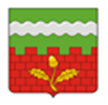 СОВЕТ НАРОДНЫХ ДЕПУТАТОВСЕМИЛУКСКОГО СЕЛЬСКОГО ПОСЕЛЕНИЯСЕМИЛУКСКОГО МУНИЦИПАЛЬНОГО РАЙОНАВОРОНЕЖСКОЙ ОБЛАСТИ________________________________________________________________________396907, Воронежская область, Семилукский район, с. Семилуки, ул. 8 Марта, 30а/1РЕШЕНИЕот 06.09.2022г. № 51                                                                           с. СемилукиОб утверждении Положения о поощрениях, учреждаемых органами местного самоуправления Семилукского сельского поселения Семилукского муниципального районаРуководствуясь п. 20 части 2 ст. 27 Устава Семилукского сельского поселения Семилукского муниципального района Совет народных депутатов Семилукского сельского поселения Семилукского муниципального районаРЕШИЛ: 1.Утвердить Положение о поощрениях, учреждаемых органами местного самоуправления Семилукского сельского поселения Семилукского муниципального района (приложение). 2. Администрации Семилукского сельского поселения Семилукского муниципального района при формировании бюджета Семилукского сельского поселения Семилукского муниципального района на очередной финансовый год предусматривать средства для выплаты единовременного денежного вознаграждения в связи с награждением Почетной грамотой Совета народных депутатов, Грамотой администрации Семилукского сельского поселения Семилукского муниципального района. 3. Настоящее решение вступает в силу с момента обнародования. 4. Контроль за исполнением настоящего решения оставляю за собой.Приложение к решению Совета народных депутатов Семилукского сельского поселения Семилукского муниципального района от ___________ г. № ___ПОЛОЖЕНИЕО ПООЩРЕНИЯХ, УЧРЕЖДАЕМЫХ ОРГАНАМИ МЕСТНОГО САМОУПРАВЛЕНИЯ СЕМИЛУКСКОГО СЕЛЬСКОГО ПОСЕЛЕНИЯ СЕМИЛУКСКОГО МУНИЦИПАЛЬНОГО РАЙОНАI. Общие положения1. Почетная грамота Совета народных депутатов Семилукского сельского поселения Семилукского муниципального района, Благодарность главы Семилукского сельского поселения Семилукского муниципального района, грамота администрации Семилукского сельского поселения Семилукского муниципального района, Благодарственное письмо администрации Семилукского сельского поселения Семилукского муниципального района (далее - Почетная грамота Совета, Благодарность главы поселения, Грамота администрации, Благодарственное письмо администрации) являются формами поощрения и стимулирования граждан, трудовых коллективов, организаций за заслуги перед Семилукским сельским поселением Семилукского муниципального района.2. Почетной грамотой Совета, Благодарностью главы поселения, Грамотой администрации, Благодарственным письмом администрации могут поощряться граждане, трудовые коллективы и организации, осуществляющие свою деятельность на территории Семилукского сельского поселения Семилукского муниципального района, а также граждане, трудовые коллективы и организации других муниципальных образований и субъектов Российской Федерации.3. Поощрение Почетной грамотой Совета, объявление Благодарности главы поселения, поощрение Грамотой администрации и направление Благодарственного письма администрации в отношении муниципальных служащих осуществляется в соответствии с законодательством Российской Федерации, Воронежской области, нормативными правовыми и распорядительными актами Совета народных депутатов и администрации Семилукского сельского поселения Семилукского муниципального района.II. Основания и условия поощрения Почетной грамотой Совета, Благодарностью главы поселения,Грамотой администрации, Благодарственным письмом администрации.4. Основаниями для поощрения Почетной грамотой Совета, Грамотой администрации являются: высокое профессиональное мастерство; многолетний добросовестный труд; успехи, достигнутые в государственном и муниципальном управлении, защите прав человека, укреплении мира, развитии экономики и производства, строительстве, науке, технике, культуре, искусстве, воспитании и образовании, здравоохранении; благотворительная деятельность, направленная на достижение экономического, социального и культурного благополучия Семилукского сельского поселения Семилукского муниципального района; иная деятельность, способствующая всестороннему развитию поселения и повышению его авторитета; юбилейные даты для трудовых коллективов и организаций (25 лет и далее каждые последующие пять лет с момента образования); юбилейные даты для граждан (по достижении возраста 50 лет и далее каждые последующие пять лет); профессиональный праздник.5. Основаниями для объявления Благодарности главы поселения являются: успехи в трудовой и общественной деятельности; активное участие в социально значимом для поселения событии; выполнение на высоком уровне адресных поручений главы Семилукского сельского поселения Семилукского муниципального района; особое отличие при исполнении служебного долга; пожертвования на социальную поддержку малообеспеченных граждан, юбилейные даты для трудовых коллективов и организаций; юбилейные даты для граждан; профессиональный праздник. 6. Основаниями для направления Благодарственного письма администрации являются: успешное выполнение отдельных разовых поручений администрации; успехи в трудовой и общественной деятельности; активное участие в социально значимом событии; отличие при исполнении служебного долга; военно-патриотическое воспитание граждан; межнациональное и межрегиональное сотрудничество; оказание социально значимой помощи и помощи при ликвидации последствий чрезвычайных ситуаций; юбилейные и значимые даты для трудовых коллективов, организаций, граждан; профессиональный праздник.7. Необходимыми условиями для поощрения гражданина Почетной грамотой Совета, Грамотой администрации являются наличие у него поощрений со стороны руководства соответствующей организации, а также трудовой стаж в сфере профессиональной деятельности не менее трех лет.III. Порядок поощрения Почетной грамотой Совета, Благодарностью главы поселения, Грамотой администрации, направления Благодарственного письма администрации8. Ходатайство о поощрении Почетной грамотой Совета, объявлении Благодарности главы поселения представляется на имя главы Семилукского сельского поселения Семилукского муниципального района органами государственной власти, органами местного самоуправления, муниципальными образованиями, а также предприятиями, организациями и учреждениями, расположенными на территории Семилукского сельского поселения Семилукского муниципального района, независимо от их организационно-правовых форм и форм собственности, общественными организациями. Глава поселения вправе лично инициировать вопрос о награждении Почетной грамотой Совета, объявлении Благодарности главы.9. Ходатайство о поощрении Грамотой администрации, направлении Благодарственного письма администрации представляется на имя главы Семилукского сельского поселения Семилукского муниципального района органами государственной власти, органами местного самоуправления, муниципальными образованиями, а также предприятиями, организациями и учреждениями, расположенными на территории Семилукского сельского поселения Семилукского муниципального района, независимо от их организационно-правовых форм и форм собственности, общественными организациями. Глава Семилукского сельского поселения Семилукского муниципального района вправе лично инициировать вопрос о поощрении Грамотой администрации, направлении благодарственного письма администрации.10. Ходатайство о поощрении Почетной грамотой Совета, объявлении Благодарности Главы поселения, награждении Грамотой администрации, направлении Благодарственного письма администрации должно содержать подробное описание достижений и заслуг граждан или организаций, которые являются основанием для поощрения в соответствии с п.п. 4,5,6 настоящего Положения.10.1. К ходатайству о поощрении Почетной грамотой Совета, награждении Грамотой администрации прилагаются:- для трудовых коллективов и организаций при награждении в связи с юбилейной датой - сведения о дате основания (создания) предприятия, организации, учреждения;- для граждан - характеристика представляемого к поощрению гражданина с указанием конкретных заслуг, сведений о трудовой деятельности и наличии поощрений руководства соответствующей организации, заверенная подписью руководителя и печатью ходатайствующей организации. 11. Ходатайство о поощрении Почетной грамотой Совета, с приложением документов, указанных в п. 10.1. настоящего Положения, направляется в Совет не позднее, чем за 15 дней до начала очередной сессии народных депутатов Семилукского сельского поселения Семилукского муниципального района. 12. Ходатайство о поощрении Грамотой администрации, приложением документов, указанных в п. 10.1. настоящего Положения направляется в администрацию не позднее 15 дней до планируемой даты вручения.13. При принятии решения об отказе в удовлетворении ходатайства повторное ходатайство по той же кандидатуре о поощрении Почетной грамотой Совета, Грамотой администрации может направляться не ранее чем через год после принятия указанного решения.14. В поощрении Почетной грамотой Совета, Грамотой администрации может быть отказано в случаях:- непредставления документов, указанных в п. 10.1. настоящего Положения;- несоответствия граждан, трудовых коллективов, организаций требованиям, указанным в пп.4,5,6 настоящего Положения;- несоблюдения сроков представления ходатайств, указанных в п.п. 11 ,12 настоящего Положения.15. О поощрении Почетной грамотой Совета Совет народных депутатов Семилукского сельского поселения Семилукского муниципального района принимает соответствующее решение. Почетная грамота Совета подписывается главой Семилукского сельского поселения Семилукского муниципального района и председателем Совета народных депутатов Семилукского сельского поселения, и заверяется печатью Совета народных депутатов Семилукского сельского поселения Семилукского муниципального района.16. Об объявлении Благодарности главы поселения издается распоряжение главы Семилукского сельского поселения Семилукского муниципального района. Благодарность главы поселения подписывается главой поселения и заверяется печатью Совета народных депутатов Семилукского сельского поселения Семилукского муниципального района.17. О поощрении Грамотой администрации и направлении Благодарственного письма администрации издается распоряжение администрации Семилукского сельского поселения Семилукского муниципального района. Грамота администрации, Благодарственное письмо администрации подписываются главой Семилукского сельского поселения Семилукского муниципального района и заверяются печатью администрации Семилукского сельского поселения Семилукского муниципального района.18. Граждане, поощренные Почетной грамотой Совета, Грамотой администрации получают одновременно с их вручением единовременное денежное вознаграждение в размере 10000 рублей за исключением лиц, состоящих на государственной гражданской службе, в соответствии с запретом, установленным Федеральным законодательством.  19. Почетная грамота Совета, Благодарность главы поселения вручается представителю организации, направившей ходатайство о награждении, лично руководителю награждаемого коллектива или награждаемому гражданину в обстановке торжественности и гласности главой Семилукского сельского поселения Семилукского муниципального района, либо по его поручению иным лицом. 20. Грамота администрации, Благодарственное письмо администрации вручаются представителю организации, направившей ходатайство о награждении, лично руководителю награждаемого коллектива или награждаемому гражданину в обстановке торжественности и гласности главой Семилукского сельского поселения Семилукского муниципального района либо по его поручению иным лицом.IV. Заключительные положения21. Подготовку проектов решений Совета народных депутатов, распоряжений главы поселения, оформление Почетных грамот Совета, Благодарностей главы поселения, учет поощренных организаций и граждан осуществляет администрация Семилукского сельского поселения Семилукского муниципального района.22. Подготовку проектов распоряжений, оформление Грамот администрации и Благодарственных писем администрации, а также учет награжденных организаций и граждан осуществляет администрация Семилукского сельского поселения Семилукского муниципального района.23.Выплата денежного вознаграждения и расходы по изготовлению бланков почетных грамот Совета производятся за счет средств местного бюджета в соответствии со сметой расходов.25.В течение года Почетной Грамотой Совета, с выплатой единовременного денежного поощрения, могут быть награждены не более _10__ граждан.26. В течение года Грамотой администрации, с выплатой единовременного денежного поощрения, могут быть награждены не более _10__ граждан. 27. Граждане, трудовые коллективы и организации, поощренные Почетной грамотой Совета, Грамотой администрации могут быть представлены к очередному поощрению Почетной грамотой Совета, Грамотой администрации не ранее чем через два года после предыдущего награждения.28. Граждане, трудовые коллективы и организации, которым объявлена Благодарность главы поселения, могут быть представлены к очередному объявлению Благодарности главы поселения не ранее чем через один год после предыдущего награждения.УТВЕРЖДАЮ      Глава Семилукского сельского поселения  Семилукского муниципального района     Воронежской области ________________ С.А. Шедогубов  06.09.2022г.АКТОб обнародовании решения Совета народных депутатов Семилукского сельского поселения Семилукского муниципального района Воронежской области        с.Семилуки     06.09.2022г.    Мы, нижеподписавшиеся:Рыбкина Ольга Васильевна –главный бухгалтер администрации, 1972 года рождения, зарегистрированная по адресу: г. Воронеж, ул. Острогожская, д. 164/1, кв. 500;Асеева Любовь Алексеевна- депутат Совета народных депутатов Семилукского сельского поселения,1974 года рождения, зарегистрированная по адресу: с. Ендовище, ул. Красноармейская, 44;Плеханова Светлана Ивановна- директор МКОУ Семилукской сельской СОШ,1963 года рождения, зарегистрированная по адресу: г.Семилуки, ул. 25 лет Октября,140/2, кв. 10, составили настоящий акт о том, что 06.09.2022 года на стендах в зданиях МКОУ Семилукской ССОШ по адресу: с. Семилуки, ул. 8 Марта, 34, МКУК «Ендовищенский СДК» по адресу: с.Ендовище, ул.Калинина, 16 «а», администрации Семилукского сельского поселения по адресу: с. Семилуки, ул. 8 Марта, 30а, разместили копию решения Совета народных депутатов Семилукского сельского поселения от 06.09.2022г. № 51 «Об утверждении Положения о поощрениях, учреждаемых органами местного самоуправления Семилукского сельского поселения Семилукского муниципального района»»Настоящий акт составлен в одном экземпляре и хранится с первым экземпляром обнародованного актаРыбкина О.В.        _________________Асеева Л.А..          _______________________Плеханова С.И      ________________________Глава Семилукского сельского поселения                                                   С.А. Шедогубов